.Sequence – Intro, A, A,  B, A,  B, A,  A, A, Tag , B, B,  B, BNote: Feel free to slow track by 5% if you find it a wee bit fast.#28 Count Intro - CCW Phrased AB - 32 counts A, 16 counts B, one 2 count TagPart A – 32 counts[1-8]		L Kick, Step Touch x 2, Step Cross, Sway R, L, With Clap, R Kick, R Behind L, L to Side[9-16]	1/4 Pivot Turn Left, Step Fwd R, 1/4 Turn Left Step L fwd, Toe  Heel Toe Stomp, Fwd Heel Touch, R Toe Touch, Point Left[17-24]		Elvis Knees, Vine Right, Step Together, 1/4 Turn Left Step L Fwd[25-32]		Step Touch x 3 Turning L, Step Touch Step Heel, Coaster StepPart B – 16 counts[1-8]		Rumba Box, Triple L, 1/4 Turn R Sweep, Coaster Step[9-16]		L Lock Step, R Lock Step, Chase Turn Right, Run Forward R,L,RTAG – First 2 counts of Part AAfter tag continue with Part B until the end of dance. Dance should end to the front wallChoreographer Info:Ruben Luna, rsluna2@aol.com  - Website: n2linedance.netMichael Diven, cwdance@localnet.com -  Website: dare2dance.netSpecial Thanks to Kim Costello for her help in finding the coolest tracks.Elvis BNB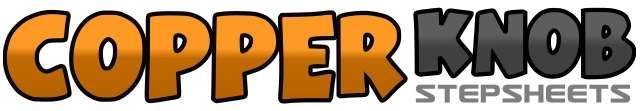 .......Count:48Wall:4Level:Phrased Intermediate.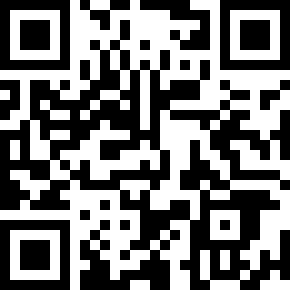 Choreographer:Ruben Luna (USA) & Michael Diven (USA) - August 2014Ruben Luna (USA) & Michael Diven (USA) - August 2014Ruben Luna (USA) & Michael Diven (USA) - August 2014Ruben Luna (USA) & Michael Diven (USA) - August 2014Ruben Luna (USA) & Michael Diven (USA) - August 2014.Music:Bossa Nova Baby (Viva Mix) - Elvis Presley : (iTunes)Bossa Nova Baby (Viva Mix) - Elvis Presley : (iTunes)Bossa Nova Baby (Viva Mix) - Elvis Presley : (iTunes)Bossa Nova Baby (Viva Mix) - Elvis Presley : (iTunes)Bossa Nova Baby (Viva Mix) - Elvis Presley : (iTunes)........1&2&Low left kick to side with L, step L behind R, step R to right side, touch L next to R3&4&Step L to left side, touch  R next to L, step R to right side, Cross L over R5&6&Sway body right, clap, sway body left, clap (weight should be on left)7&8Low kick with R to right side, step R behind L, step L to side1,2Step R forward,  1/4 pivot turn left weight on L (9:00)3,4Step R forward, 1/4 turn left step left forward (6:00)5&6&Touch R toe in front of L, touch R heel in front of L, touch R toe in front of L, step R next to L7&8&Touch L heel forward, touch L toe next to R, point L to left side, hold1&2&Roll L knee in, hold, straighten L leg roll R knee in, hold3&4&Roll L knee in, straighten L leg roll R knee in, straighten R roll L knee in, straighten L leg roll R knee in5&6&Step R to right side, step L behind R, step R to right side, touch L next to R7&8&Step L to left side, step R next to L, 1/4 turn left step L forward, hold (3:00)1&2&Step R to right side, touch L next to R, 1/4 turn left step L forward, touch R next to L, (12:00)3&4&Step R to right side, touch L next to R, 1/4 turn left step L forward, touch R next to L (9:00)5&6&Step R forward, touch L toe behind R heel, step L back, touch R heel forward7&8&Step R back, step L next to R, Step R forward, hold1&2Step L to left side, step R next to L, step L forward3&4Step R to right side, step L next to R, Step R back5&6Step L to left side, step R to right side, step L to left side while sweeping R 1/4 turn right (9:00)7&8Step R back, step L next to R, step R forward.1&2Step L forward, lock R behind L, step L forward3&4Step R forward, lock L behind R, step R forward5&6Step L forward, 1/2 Pivot turn right weight on R, step L forward7&8&Step forward on R, step forward on L, step forward R, hold1&2&Low left kick to side with L, step L behind R, step R to right side, touch L next to R